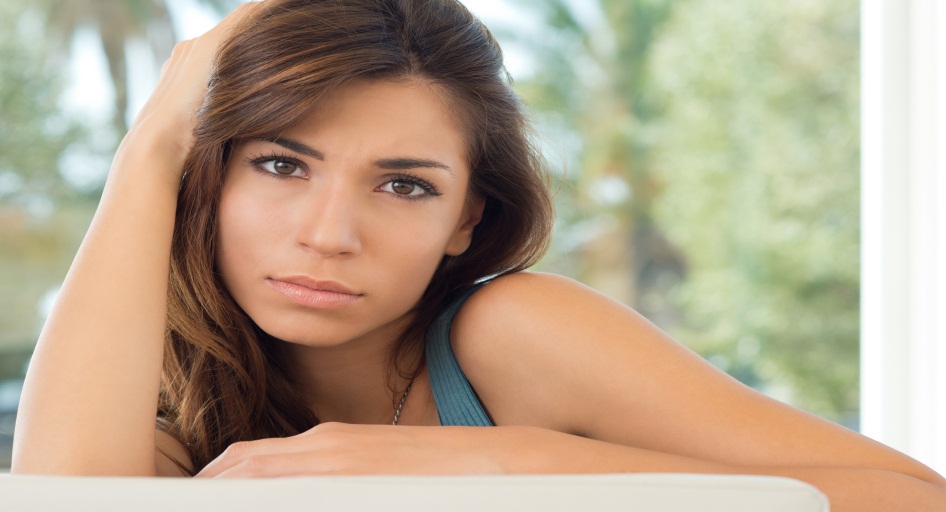 Free Compassionate Care in Broward CountyFree Pregnancy tests and ultrasounds availableHope Women's Center (on Oakland Park Blvd)“Hope Women’s Centers exist to encourage and equip women to make informed choices regarding unplanned pregnancies.”Address:  840 E Oakland Park Blvd, Fort Lauderdale, FL 33304; •  Phone: (954) 568-2616Open Monday-Thursday,   9 am – 5 pm, and  Friday, 9 am – 1 pmClosed Saturday	 and SundayOther Hope LocationsDavie - 954 452 9459Ft. Lauderdale - 954 568 2616N. Lauderdale - 954 726 7464Sunrise Center - 954 980 452324-Hour Hotline: 800 712 HELP (4357), www.thereishope.orgRespect Life“If someone you know is pregnant and thinking about abortion, please contact us. There are alternatives. We would like to help.”LocationsRespect Life (Ft. Lauderdale)   (954) 565-8506Respect Life (North Broward)  (954) 977-7769Respect Life (West Park)  (954) 963-2229www.respectlifemiami.orgHis Caring Place“His Caring Place is a licensed teen maternity program that offers love and guidance to young women struggling with crisis pregnancies.” Phone: (954) 429-9222; www.hiscaringplace.org